MRC Special Session – First Read of Proposals from Capacity Capability Senior Task Force Webex OnlyAugust 31, 20201:00 p.m. – 4:00 p.m. EPTAdministration (1:00-1:05)Welcome, announcements and Anti-trust, Code of Conduct, and Public Meetings/Media Participation – Dave Anders Informational Reports and Discussion (1:05 - 4:00)CCSTF Voting Results  (1:05-1:15) Melissa Pilong will provide a review of the CCSTF voting results. Capacity Capability Senior Task Force Proposed Solutions (1:15-3:25) Andrew Levitt will review the main motion endorsed by the CCSTF, Package A. Betty Watson, Modern Energy, will review the alternative solution endorsed by the CCSTF, Package D.Thomas DeVita will review draft Reliability Assurance Agreement (RAA) revisions corresponding to the main motion solution package. Path Forward (3:25-4:00)Dave Anders will discuss the next steps for the solution packages including endorsements by the Markets & Reliability Committee and Members Committee.  Author: M. GreeningAntitrust:You may not discuss any topics that violate, or that might appear to violate, the antitrust laws including but not limited to agreements between or among competitors regarding prices, bid and offer practices, availability of service, product design, terms of sale, division of markets, allocation of customers or any other activity that might unreasonably restrain competition.  If any of these items are discussed the chair will re-direct the conversation.  If the conversation still persists, parties will be asked to leave the meeting or the meeting will be adjourned.Code of Conduct:As a mandatory condition of attendance at today's meeting, attendees agree to adhere to the PJM Code of Conduct as detailed in PJM Manual M-34 section 4.5, including, but not limited to, participants' responsibilities and rules regarding the dissemination of meeting discussion and materials.Public Meetings/Media Participation: Unless otherwise noted, PJM stakeholder meetings are open to the public and to members of the media. Members of the media are asked to announce their attendance at all PJM stakeholder meetings at the beginning of the meeting or at the point they join a meeting already in progress. Members of the Media are reminded that speakers at PJM meetings cannot be quoted without explicit permission from the speaker. PJM Members are reminded that "detailed transcriptional meeting notes" and white board notes from "brainstorming sessions" shall not be disseminated. Stakeholders are also not allowed to create audio, video or online recordings of PJM meetings. PJM may create audio, video or online recordings of stakeholder meetings for internal and training purposes, and your participation at such meetings indicates your consent to the same. Participant Identification in WebEx:When logging into the WebEx desktop client, please enter your real first and last name as well as a valid email address. Be sure to select the “call me” option.PJM support staff continuously monitors WebEx connections during stakeholder meetings. Anonymous users or those using false usernames or emails will be dropped from the teleconference.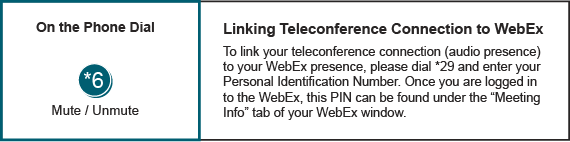 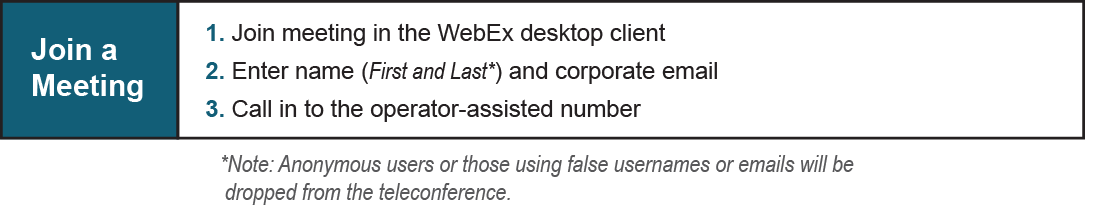 Future Agenda Items (4:00)Future Agenda Items (4:00)Future Agenda Items (4:00)Future Meeting DatesFuture Meeting DatesFuture Meeting DatesSeptember 17, 2020 9:00 a.m. PJM Conference & Training Center/ WebExOctober 29, 20209:00 a.m. PJM Conference & Training Center/ WebExNovember 19, 2020 9:00 a.m. PJM Conference & Training Center/ WebExDecember 17, 2020 9:00 a.m. PJM Conference & Training Center/ WebEx